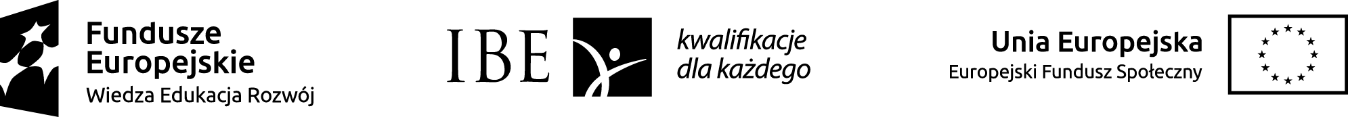 Załącznik nr 5 do zamówienia NR  IBE/220/2019Wykaz DODATKOWEGO DOŚWIADCZENIA, o którym mowa w PKT IV OGŁOSZENIA...................................................................... 		......................................................................(miejscowość, data)						(imię, nazwisko, podpis Wykonawcy, a w przypadku Podmiotu składającego ofertę - stanowisko, pieczątka firmowa, podpis osoby lub osób uprawnionych do reprezentowania Wykonawcy)Wykaz Ekspertów, którzy będą wskazani do realizacji przedmiotu zamówienia:Wykaz Ekspertów, którzy będą wskazani do realizacji przedmiotu zamówienia:Wykaz Ekspertów, którzy będą wskazani do realizacji przedmiotu zamówienia:Wykaz Ekspertów, którzy będą wskazani do realizacji przedmiotu zamówienia:Lp.Imię i nazwisko EkspertaPodstawa do dysponowania EkspertemDodatkowe doświadczenie Eksperta (pkt IV ppkt 2) lit. a)-c) Ogłoszenia)123…dodatkowe doświadczenie (inne niż wymienione w załączniku nr 4 do ogłoszenia) 
w opracowywaniu,  dla kwalifikacji „Doradca rolniczy“,  dokumentacji związanej z określaniem wymagań kompetencyjnych dla kwalifikacji/ układaniem programów szkoleń przygotowujących do uzyskania  przedmiotowej kwalifikacji (np. współautor albo recenzent podstawy programowej kształcenia w zawodzie, programów szkolenia)dodatkowe doświadczenie (inne niż wymienione w załączniku nr 4 do ogłoszenia) 
w opracowywaniu,  dla kwalifikacji „Doradca rolniczy“,  dokumentacji związanej z określaniem wymagań kompetencyjnych dla kwalifikacji/ układaniem programów szkoleń przygotowujących do uzyskania  przedmiotowej kwalifikacji (np. współautor albo recenzent podstawy programowej kształcenia w zawodzie, programów szkolenia)dodatkowe doświadczenie (inne niż wymienione w załączniku nr 4 do ogłoszenia) 
w opracowywaniu,  dla kwalifikacji „Doradca rolniczy“,  dokumentacji związanej z określaniem wymagań kompetencyjnych dla kwalifikacji/ układaniem programów szkoleń przygotowujących do uzyskania  przedmiotowej kwalifikacji (np. współautor albo recenzent podstawy programowej kształcenia w zawodzie, programów szkolenia)dodatkowe doświadczenie (inne niż wymienione w załączniku nr 4 do ogłoszenia) 
w opracowywaniu,  dla kwalifikacji „Doradca rolniczy“,  dokumentacji związanej z określaniem wymagań kompetencyjnych dla kwalifikacji/ układaniem programów szkoleń przygotowujących do uzyskania  przedmiotowej kwalifikacji (np. współautor albo recenzent podstawy programowej kształcenia w zawodzie, programów szkolenia)dodatkowe doświadczenie (inne niż wymienione w załączniku nr 4 do ogłoszenia) 
w opracowywaniu,  dla kwalifikacji „Doradca rolniczy“,  dokumentacji związanej z określaniem wymagań kompetencyjnych dla kwalifikacji/ układaniem programów szkoleń przygotowujących do uzyskania  przedmiotowej kwalifikacji (np. współautor albo recenzent podstawy programowej kształcenia w zawodzie, programów szkolenia)Lp.Imię i nazwisko EkspertaDokumentacja(np. określanie wymagań kompetencyjnych dla kwalifikacji/układanieprogramów szkolenia)Krótka charakterystyka przedmiotu dokumentacji – potwierdzająca wypełnienie kryteriumZamawiający (jeśli dotyczy)1234…przekraczające 3 lata doświadczenie (inne niż wymienione w załączniku nr 4 do ogłoszenia), potwierdzające udział w przygotowywaniu innych osób do wykonywania zadań, których dotyczy przedmiotowa kwalifikacja, albo udział w ocenie przygotowania innych osób do wykonywania zadań, których dotyczy przedmiotowa kwalifikacja  (np. instruktor zawodu, członek komisji egzaminacyjnej). przekraczające 3 lata doświadczenie (inne niż wymienione w załączniku nr 4 do ogłoszenia), potwierdzające udział w przygotowywaniu innych osób do wykonywania zadań, których dotyczy przedmiotowa kwalifikacja, albo udział w ocenie przygotowania innych osób do wykonywania zadań, których dotyczy przedmiotowa kwalifikacja  (np. instruktor zawodu, członek komisji egzaminacyjnej). przekraczające 3 lata doświadczenie (inne niż wymienione w załączniku nr 4 do ogłoszenia), potwierdzające udział w przygotowywaniu innych osób do wykonywania zadań, których dotyczy przedmiotowa kwalifikacja, albo udział w ocenie przygotowania innych osób do wykonywania zadań, których dotyczy przedmiotowa kwalifikacja  (np. instruktor zawodu, członek komisji egzaminacyjnej). przekraczające 3 lata doświadczenie (inne niż wymienione w załączniku nr 4 do ogłoszenia), potwierdzające udział w przygotowywaniu innych osób do wykonywania zadań, których dotyczy przedmiotowa kwalifikacja, albo udział w ocenie przygotowania innych osób do wykonywania zadań, których dotyczy przedmiotowa kwalifikacja  (np. instruktor zawodu, członek komisji egzaminacyjnej). przekraczające 3 lata doświadczenie (inne niż wymienione w załączniku nr 4 do ogłoszenia), potwierdzające udział w przygotowywaniu innych osób do wykonywania zadań, których dotyczy przedmiotowa kwalifikacja, albo udział w ocenie przygotowania innych osób do wykonywania zadań, których dotyczy przedmiotowa kwalifikacja  (np. instruktor zawodu, członek komisji egzaminacyjnej). Lp.Imię i nazwisko EkspertaInformacja nt. zatrudnienia jako instruktor zawodu/ członek komisji egzaminacyjnejoraz krótka charakterystykaOkres posiadanego doświadczeniaZamawiający (jeśli dotyczy)1…przekraczające 3 lata doświadczenie (inne niż wymienione w załączniku nr 4 do ogłoszenia), w wykonywaniu zadań, których dotyczy przedmiotowa kwalifikacja (np. osoba z certyfikatem/uprawnieniami), potwierdzone załączonym CV.przekraczające 3 lata doświadczenie (inne niż wymienione w załączniku nr 4 do ogłoszenia), w wykonywaniu zadań, których dotyczy przedmiotowa kwalifikacja (np. osoba z certyfikatem/uprawnieniami), potwierdzone załączonym CV.przekraczające 3 lata doświadczenie (inne niż wymienione w załączniku nr 4 do ogłoszenia), w wykonywaniu zadań, których dotyczy przedmiotowa kwalifikacja (np. osoba z certyfikatem/uprawnieniami), potwierdzone załączonym CV.przekraczające 3 lata doświadczenie (inne niż wymienione w załączniku nr 4 do ogłoszenia), w wykonywaniu zadań, których dotyczy przedmiotowa kwalifikacja (np. osoba z certyfikatem/uprawnieniami), potwierdzone załączonym CV.przekraczające 3 lata doświadczenie (inne niż wymienione w załączniku nr 4 do ogłoszenia), w wykonywaniu zadań, których dotyczy przedmiotowa kwalifikacja (np. osoba z certyfikatem/uprawnieniami), potwierdzone załączonym CV.Lp.Imię i nazwisko EkspertaPosiadany certyfikat/uprawnieniaOkres posiadanego doświadczeniaPodstawa do dysponowania Ekspertem (jeśli dotyczy)1…